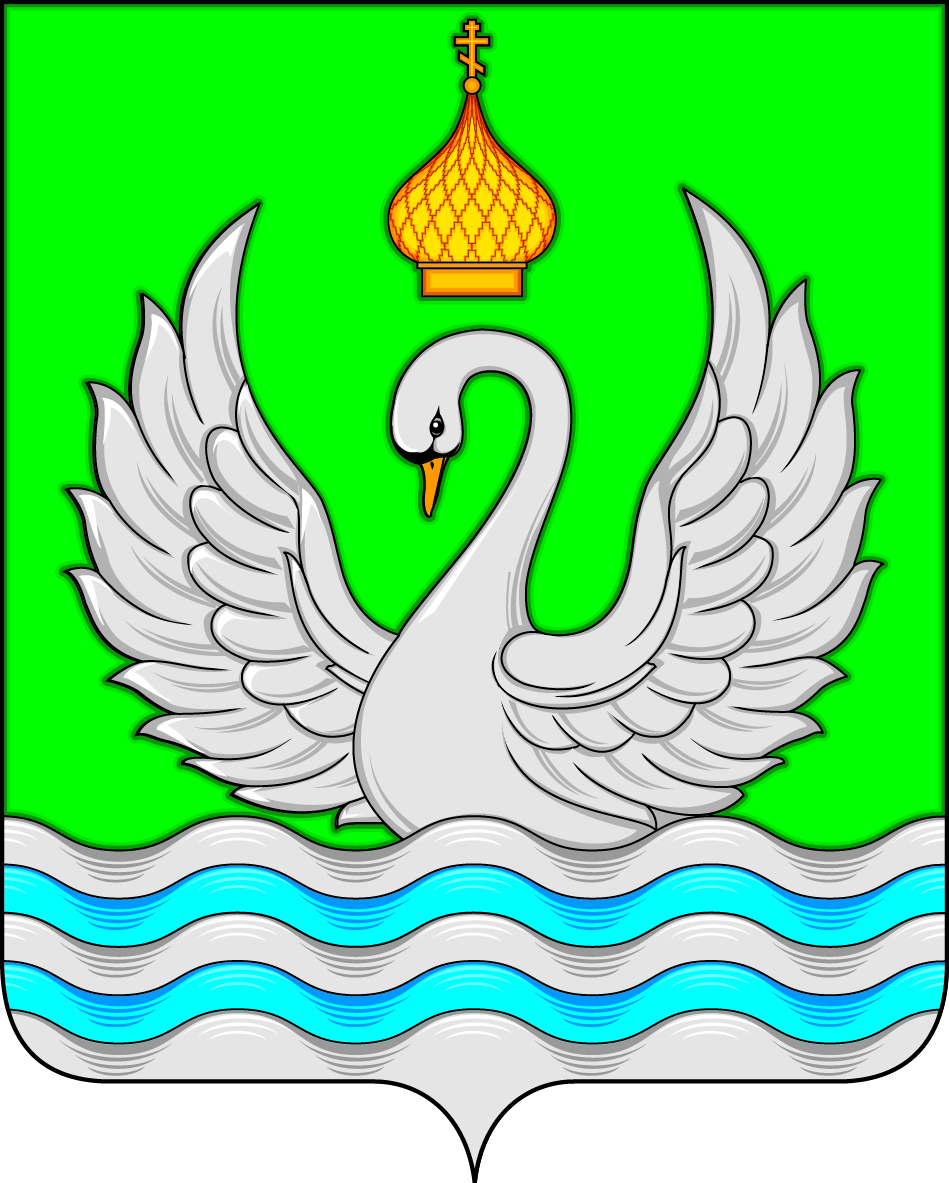 АДМИНИСТРАЦИЯСЕЛЬСКОГО ПОСЕЛЕНИЯ ЛОКОСОВОСургутского муниципального районаХанты-Мансийского автономного округа – ЮгрыПОСТАНОВЛЕНИЕ«23» апреля 2021 года                                                                                                          № 56-нпа                                с. ЛокосовоВ целях приведения муниципального правового акта администрации сельского поселения Локосово в соответствие с действующим законодательством:1. Внести в приложение к постановлению администрации сельского поселения от 17.08.2020 № 78-нпа «Об утверждении Административного регламента предоставления муниципальной услуги «Передача в аренду, безвозмездное пользование имущества, находящегося в собственности муниципального образования, за исключением земельных участков и жилых помещений»   следующие изменение:  1.1. Пункт 20 дополнить абзацем следующего содержания:«4) предоставления на бумажном носителе документов и информации, электронные образы которых ранее были заверены в соответствии с пунктом 7.2 части 1 статьи 16 Федерального закона от 27.07.2010 года № 210-ФЗ «Об организации предоставления государственных и муниципальных услуг», за исключением случаев, если нанесение отметок на такие документы либо их изъятие является необходимым условием предоставления государственной или муниципальной услуги, и иных случаев, установленных федеральными законами.»;2. Обнародовать настоящее постановление и разместить на официальном сайте органом местного самоуправления сельского поселения Локосово.3. Настоящее постановление вступает в силу после его официального обнародования. 4. Контроль за исполнением постановления оставляю за собой.Глава сельского поселения                                                                    И.В. РомановО внесении изменений в постановление администрации сельского поселения Локосово от 17.08.2020 № 78-нпа «Об утверждении Административного регламента предоставления муниципальной услуги «Передача в аренду, безвозмездное пользование имущества, находящегося в собственности муниципального образования, за исключением земельных участков и жилых помещений»  